 WITH RAMSDELL PARISH COUNCILMinutes of the Meeting held on  at Ramsdell Village Hall   Present:          Cllr Sarah Curtis, Chairman                               Cllr Jane James, Cllr Chris FennerCllr Greg Childs, Cllr John DaviesCllr Jenny Englefield, Kirsty Shaw - Parish Clerk, Cllr David McIntyre - BDBC, Cllr Jay Ganesh - BDBC, Two members of publicDavid Neil-Smith - The Manydown Company for item 51.	Election of Chairman and Vice Chairman	Cllr Englefield nominated Cllr Curtis for the role of Chairman, Cllr Davies seconded and all other Cllrs agreed.	Cllr Curtis nominated Cllr Fenner for the role of Vice Chairman, Cllr Englefield seconded and all other Cllrs agreed.2.	Welcome and Apologies	The Chairman welcomed everyone to the meeting.  3.	Register of Interests 	There were no changes.4.	Declarations of InterestsThere were no declarations of interest.5.	The Manydown Company                 David Neil-Smith is a Property Director for the Manydown Estate. He came to the meeting to inform the Parish council that they are proposing two planning applications this summer.  The first is for the development of  Woodgarston Farm which was originally a dairy farm but has been redundant for a few years.  They would like to develop the buildings into a farm shop . Cobbs farm shop at Worting will then be relocated there.                The second proposal is for the  conversion of a brick stable block at Whitedown Farm to offices.                   Manydown estate will be holding a community consultation at Monk Sherborne Village Hall on 28tth of June..	 - Cllr Jay Ganesh arrived	The Parish Council raised concerns about the road access from the A339 to Woodgarston Farm.  Mr Neil-Smith clarified that there is a track further up the A339 that leads  back to Woodgarston  and that  they have submitted a pre-application to  Highways  to use this entrance to the farm shop for all traffic.	Mr Neil-Smith said that the estate is losing a lot of land for new housing so they are looking at other ways to enhance the estate.  Cllr Fenner asked if these two small developments are part of a bigger plan in the future.  Mr Neil-Smith advised that the farm shop would be developed first. They also plan to have a café on site and are intending to open up and improve the local network of footpaths to encourage people to walk around the adjacent countryside. There is also an ancient monument close by.  Cllr Childs asked if they  will use local produce in the shop. Mr Neil-Smith said  that they would do this as far as was possible. They have planted vines elsewhere on the estate and years down the line they would like someone to make English sparkling wine.	Mr Neil-Smith confirmed invitations to the consultation would be sent to the Parish Council.  He left the meeting at .6.	Minutes of the Previous Meeting	The minutes of the meeting held  were agreed and signed by the Chairman.7.	Matters arising from the Minutes	There were no matters arising.8.             ’s Report	Cllr Vaughan sent a report prior to the meeting which was circulated to the Cllrs.9.	Police Report	A police report was shared at the Annual Review meeting and there were no further updates.10.	Play Area Updates	The play areas have continued to be inspected by BDBC.  No concerns have been reported since the last meeting.11.	Borough Councillor’s Report	Cllr McIntyre confirmed portfolios had been agreed.  He would be focusing on the national planning policy framework and local plan.  Also environment, planning and housing and Manydown.  He advised he would cycle round the parish to look at potholes, take photos and raise this with .	Cllr Ganesh advised there were grass cutting and ground maintenance issues last year but it is hoped this will be resolved this year.  Some homes will be gaining £150 rebate for their Council Tax.  BDBC are able to give grants up to £2k for any community organisation who would like to organise Jubilee events and Cllr Ganesh is able to organise grants of up to £500 for any work needed around the parishes.	It has been confirmed Planet Ice is taking the lease and the costs of the maintenance so the ice rink is staying.  With regards to the Camrose application it is felt football is a community asset.12.	Highways and related items	Cllr Fenner said there was an incident with two HGVs from the same company having trouble passing each other in a village road.  Pictures were taken and shared on local Facebook groups.  If there are any problems with roads then emails with photos can be sent to the Parish Council to raise with highways.	A discussion was held about 20mph limits in villages but it was questioned how this could be policed if people don't stick to 30mph.  Cllr Fenner highlighted that something needs to be done and that we should be seen to be taking action. Cllr McIntyre suggested contacting Sherborne St John Parish Council as they have had similar problems.  They deployed a traffic survey and did have local speed watch.  The data can be presented to Hampshire Constabulary and  Highways.  The cost of this is £500.	12.1 Traffic in Villages Update from Twyford Parish CouncilThere was no update as yet.  13.	Lengthsman’s Scheme	The lengthsman will clean the signs in the villages.  It would be useful for him to tidy up around the field and church meadow in .  	The bench in Ramsdell which has rotted has gone.  Cllr Ganesh suggested a grant is applied for to gain a new bench the next requests will be reviewed in September and the money given in February.  	Cllr James asked what the Jubilee grant is being spent on.  The Chairman confirmed that in Wootton St Lawrence the grant was spent on a gazebo for community events.  It was not known how the grant would be spent in Ramsdell at the time of the meeting.14.	Financial Matters	14.1	The financial statements as at the end of March was agreed and the bank 	statements signed.  The Parish Council currently have a total £11,389 in the 	bank account.   	14.2	The accounts for the financial year ending  were agreed 	and signed by the Clerk and the Chairman.14.3	The following payments were approved:	000736 - Ramsdell Village Hall Hire - £70.00	000737 - Vision ICT - Hosted emails and domain fee - £229.20	000738 - Ramsdell Cricket Club - Grass Mower 2022-23 - £1600.00	000739 - HALC and NALC  Membership - £282.55	000740 – Kirsty Shaw – Clerk fees, reimbursement of employer’s PAYE - £209.45	000741 - Wootton St Lawrence Residents Association - Signboard repair - £38.0014.4	To receive quotes for the repair of the culvert at Ramsdell Recreation Ground	The Parish Council has approached three companies and only received one quote.  The Clerk checked with the auditor who agreed the Parish Council could agree the work with the person who sent in the quote as they had actually requested three.	Cllr McIntyre suggested some other companies the Parish Council could approach.  Cllr Fenner will contact the companies.15.	Planning Applications (please refer to BDBC website or click on the links below)Retrospective application for single storey timber mobile field shelter to be sited in current location. 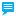 Land At 11 Beals Pightle Charter Alley Hampshire RG26 5PTRef. No: 22/01339/RET | Received:  | Validated:  | Status: RegisteredErection of single storey oak framed orangery extension to rear Pond Cottage  Heath Baughurst Hampshire RG26 5LFRef. No: 22/01047/ | Received:  | Validated:  | Status: RegisteredFell 5 Leylandii trees.1 Monk Sherborne Road Ramsdell Tadley Hampshire RG26 5RARef. No: T/00138/22/TCA | Received: Fri 25 Mar 2022 | Validated: Mon 28 Mar 2022 | Status: Unknown	Parish Council responses to applications can be found online using the above links. 16.	Local Planning Concerns	The Parish Council leading this has sent a chase email to MPs.17.	New Village Hall, Ramsdell	Cllr Davies reported the hall is looking great and is close to completion.  There were some cash flow concerns but they have received a bridging loan from the Diocese of Winchester.	Cllr Davies wondered if the S106 payment currently allocated to the playing fields  could be transferred to the Ramsdell Village Hall.  All agreed that he should investigate this possibility.	The Chairman confirmed the Parish Council would like to give further funds once the culvert has been repaired.18.	Correspondence	There was no correspondence to discuss.19.	Date of next meeting and items for the agenda	Monday 18th July 2022 – Ramsdell Village Hall                	Ramsdell Culvert Quotes	Local Planning Concerns 	Traffic in Villages                The meeting ended at 8.07pm